活動名稱：林燈文教公益基金會108學年第2學期獎助學金頒獎典禮活動時間：109年04月28日活動地點：至善樓第二會議室參與人員：林燈文教公益基金會林執行長、湯協理、方副理及學校同仁、獲獎同學活動內容(含照片)：頒發林燈文教公益基金會108學年第2學期獎助學金林燈文教公益基金會108學年第2學期獎助學金頒獎典禮流程◎日期：109年4月28日(星期二)◎地點：國立羅東高工                               (司儀:蔡文綾教官)  ※獲獎同學:建築二甲林易澤、電機一甲黃教哲、機械三甲陳品安、電子三甲吳中    仁、電子三甲賴奕軒※感謝林燈文教公益基金會長期贊助本校各項競賽及活動羅東高工參加第50屆全國技能競賽北區賽奪佳績榮獲2金4銀5銅3優勝4佳作，共18人獲獎109年度第50屆全國技能競賽分區賽從4月23日至4月25日為期三天，北區賽在台北、桃園等地區展開競技，羅東高工今年報名參賽14個職類46位選手，其中7個職類18位選手獲獎，勇奪2金牌、4銀牌、5銅牌、3優勝（第四名）、4佳作，前五名有5個職類14人晉級全國決賽。晉級9月17日到9月21日的全國技能競賽決賽選手，藉由四技二專技優甄審入學管道，有總分加權的優勢，增加錄取臺科大、北科大等頂尖國立科大的機會。羅東高工今年申請林燈文教公益基金會-宜蘭青少年專長暨潛力培育計畫，通過12個技藝競賽的培育計畫，獲得經費計120萬元補助，此次獲獎的18位選手全都是培育計畫的選手，包含資訊科獲獎14人，包含機器人職類8人、資訊網路布建3人、資訊與網路技術職類3人，機械科獲獎2人，包含綜合機械職類1人、CNC車床職類1人，汽車科獲獎汽車修護職類1人與製圖科獲獎CAD機械設計製圖職類1人，校方與師生特別感謝基金會對學校技職教育支持與推廣。羅東高工此次表現最亮眼的是資訊科選手，尤其是機器人參賽四隊，不但全部獲獎，更是囊括前四名，創下北區紀錄（每一職類只有五隊晉級決賽）。其次資訊網路布建也不惶多讓，參賽三人也全部獲獎，並取得第2、3、4名次佳績。此次資訊科一年級選手有7人獲獎，在機器人職類獲得銀牌是一隊女生組合，盧詩茜、戴士欣二人初生之犢不畏虎，在二年級學長帶領下穩定的表現，四場比賽只失一球，最後小輸給滿分奪魁的二年級學長劉秉翔、葉錫勳。羅東高工廖俊仁校長表示，學校近年各方面表現全面提升，尤在強調技能本位的技職教育中，更注重學生技能專業的培養，以務實致用為標的，彰顯技職教育的核心價值，使同學和老師更能全力投注於技能的訓練學習，故能繳出亮麗的成績，再次感謝學校四會（家長會、校友會、基金會、運發會）及林燈文教公益基金會對學校之協助與力挺。羅東高工參加109年度第50屆全國技能競賽北區分區賽得獎名單：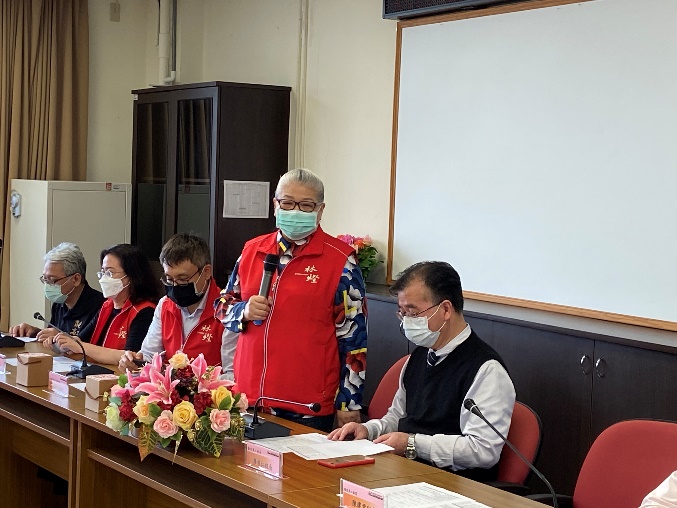 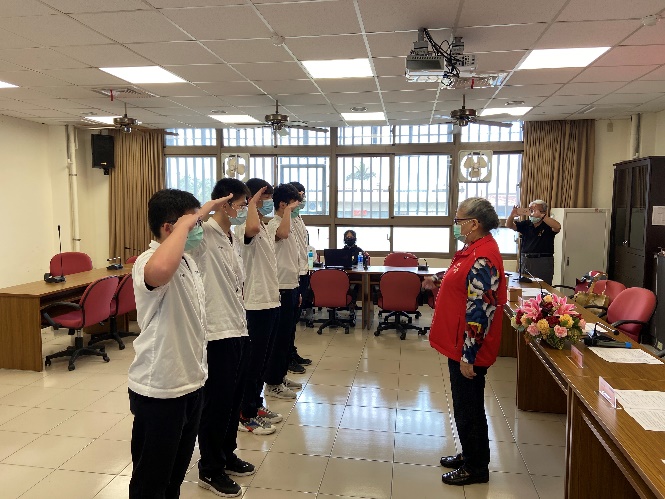 林執行長致詞頒發獎學金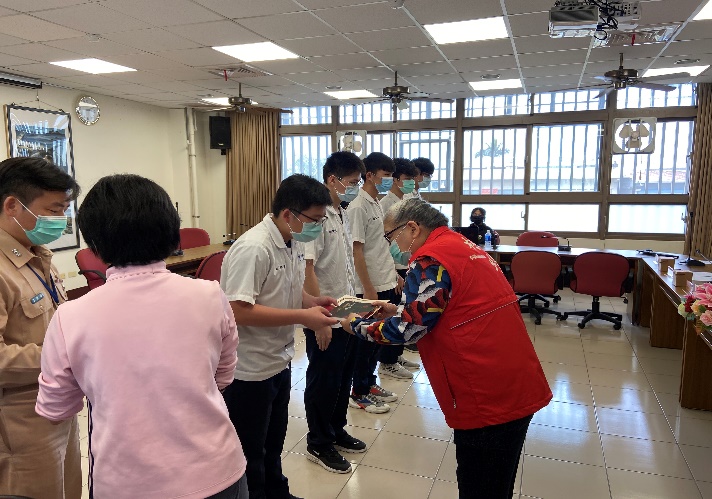 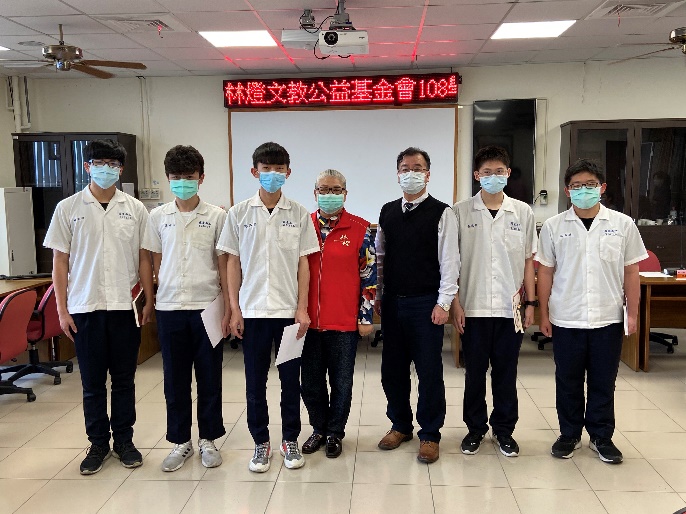 頒發獎學金獲獎同學合影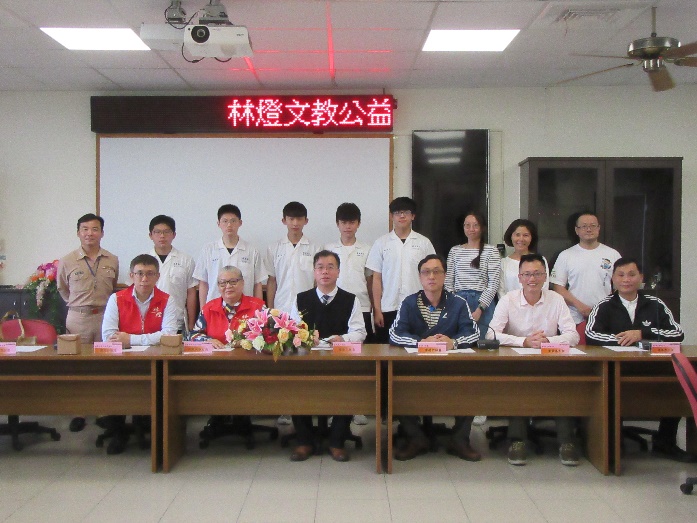 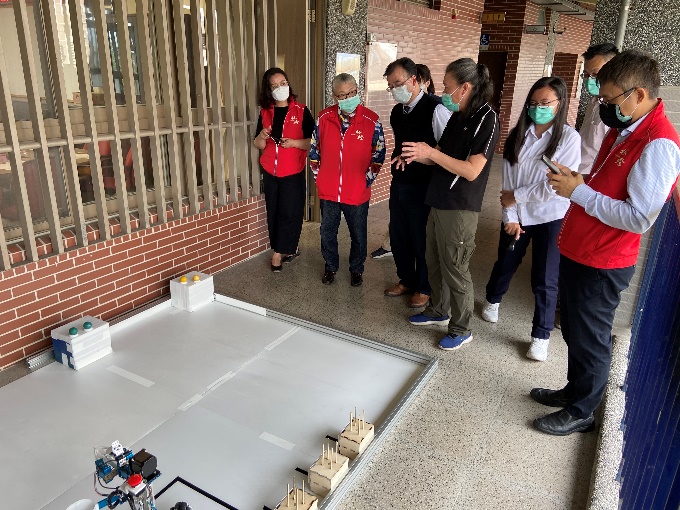 全體合影機器人成果展示時間內容主持人地點備註15:00～15:10接待貴賓廖俊仁校長校長室15:10～15:25校長介紹與會人員及致詞廖俊仁校長至善樓3樓第二會議室林純美執行長湯敦台協理方麗春副理15:25～15:30貴賓致詞林純美執行長至善樓3樓第二會議室15:30～15:40頒發獎助學金林純美執行長至善樓3樓第二會議室15:40～15:45全體合影全體與會人員至善樓3樓第二會議室15:45～16:00禮成(機器人展示)全體與會人員至善樓3樓第二會議室序號職種名稱班級姓名校內指導教師名次1機器人資訊二甲葉錫勳練明威、沈明祥第一名2機器人資訊二甲劉秉翔練明威、沈明祥第一名3機器人資訊一甲盧詩茜練明威、沈明祥第二名4機器人資訊一甲戴士欣練明威、沈明祥第二名5機器人資訊二甲陳宥中練明威、沈明祥第三名6機器人資訊二甲廖胤瑞練明威、沈明祥第三名7機器人資訊一甲林奕樊練明威、沈明祥第四名8機器人資訊一甲胡廷瑋練明威、沈明祥第四名9資訊網路布建資訊校友方韋麒賴明志、沈明祥第二名10資訊網路布建資訊一甲陳世昂賴明志、沈明祥第三名11資訊網路布建資訊一甲饒峻睿賴明志、沈明祥第四名12CNC車床機械三乙李承祐張乃翔第二名13綜合機械機械三乙賴秉志林焰福、林仲淮第三名14汽車技術汽車二甲張信煒吳進福、陳玉麟第三名15資訊與網路技術資訊二甲吳威辰楊永隆、沈明祥佳作16資訊與網路技術資訊二甲施又安楊永隆、沈明祥佳作17資訊與網路技術資訊一甲楊仁杰楊永隆、沈明祥佳作18CAD機械設計製圖製圖二甲李虹萱謝偉迪、蘇甘霖佳作